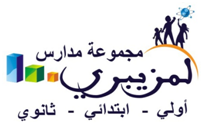 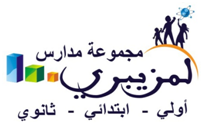 Nom et Prénom : .     .      .     .     .     .     .     .     .     .     .     .     .   Note : .    .     .     .     .     .TC-SIBM_N° ……….Contrôle surveillé N° 2 Durée : 2hSujet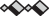 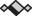 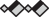 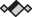 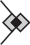 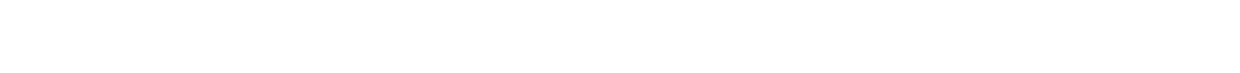 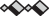 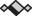 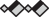 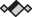 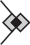 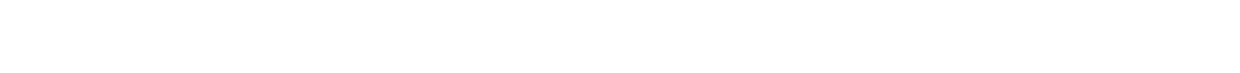 Soit le circuit électrique suivant. Indiquer tous les nœuds :  (0,5pt)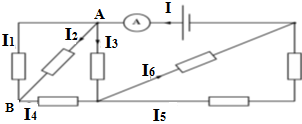 .     .     .     .      .      .      .      .       .       .      .      .       .       .        .       2) Indiquer le sens des courants manquants dans chaque branche du circuit. (0,5pts)3) Pour mesurer l’intensité I, on utilise un ampèremètre à aiguille de classe x=1,5 dont le calibre est fixé à C=10 A et son aiguille indique la graduation d=85. L'échelle comporte 100 divisionsa) Calculer I ; l’incertitude absolue ΔI et la précision de la mesure.  (1,5pts).      .      .      .      .      .      .      .     .     .      .      .     .     .     .      .      .      .     .      .      .      .      .      .       .      .      .      .      .      .      .       .        .       .       .       .       .        .      .      .      .       .       .       .       .      ..      .       .      .      .      .      .      .      .      .      .      .      .       .      .       .       .       .      .       .      .      .      .   .      .       .      .      .      .      .      .      .      .      .      .      .       .      .       .       .       .      .       .      .      .        b) Calculer la quantité d'électricité Q traversant cette section du circuit pendant Δt = 10 s.  (0,5pts).      .      .      .      .      .      .      .     .     .      .      .     .     .     .      .      .      .     .      .      .      .      .      .       .      .      .      .      .      .      .       .        .       .       .       .       .        .      .      .      .       .       .       .       .      .4) En appliquant la loi des nœuds, écrire : a) Une relation entre I, I1, I2 et I3.  (0,5pts).      .      .      .      .      .      .      .      .      .      .      .      .      .      .       .       .       .     .      .      .      .      .      .      .      .     .       .       .       .        .         .        .        .        .        .         .         .        .        .       .       .      .  b) Une relation entre I1, I2, et I4.  (0,5pts) .      .      .      .      .      .      .      .      .      .      .      .      .       .       .       .      .      .      .      .       .       .       .        .       .       .       .        .      .       .       .       .      .       .      .      .       .       .       .        .        .        .       . c) Une relation entre I3, I4, I5 et I6.  (0,5pts).      .      .      .      .      .      .       .      .      .      .      .      .     .      .      .      .       .       .       .       .       .       .       .      .        .        .         .     .       .      .       .       .       .       .      .      .      .      .       .      .      .       .     .5) Sachant que I2 = 2 A, I3 = 3 A et I6 = 1,5 A, calculer les intensités manquantes.  (1,5pts).       .      .     .      .      .      .       .       .      .       .      .      .      .      .      .      .      .      .      .      .      .      .     .      .      .       .      .      .      .      .      .      .       .      .      .      .       .       .      .      .       .       .       .      .      .      .      .      .      .      .      .     .      .       .       .      .        .        .       .          .       .        .       .         .     .    .         .      .       .       .        .        .        .       .       .       .       .       .      .       .       .       .         .      .     .      .      .      .       .       .      .       .      .      .      .      .      .      .      .      .      .      .      .      .     .      .      .       .      .      .      .      .      .      .       .      .      .      .       .       .      .      .       .       .       .      .      .      .      .      .      .      .      .     .      .       .       .      .        .       .      .        .     .     .       .      .            .        .       .      .         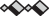 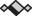 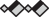 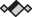 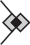 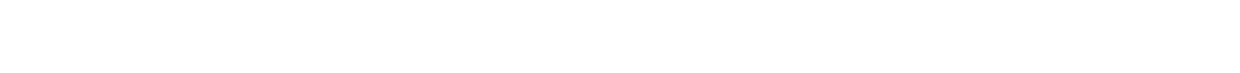 Sur la figure 1 et la figure 2, le voltmètre V1 donne le résultat de mesure : UPN = 4,5 V. On cherche quelle est la tension UAB affichée par le voltmètre V2.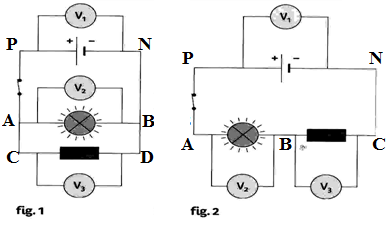 1) Sachant que les voltmètres sont digitales, déterminer pour chaque voltmètre la borne V et la borne COM pour avoir des lectures positives. Représenter les tensions mesurées UPN, UAB, UBC et UCD.  (1pt)Pour la figure 1, quelle relation y-a-t-il entre UAB , UCD et UPN ?Déterminer la valeur de UAB et UCD .  (1pt).      .      .      .      .     .     .      .      .      .      .      . .      .      .      .      .    .      .      .      .      .      .   .      .      .     .     .      .      .      .      .      . .      .      .      .      .     .     .      .      .      .      .      .Pour la figure 2, Le voltmètre V3 indique 2,4V. Déduire la tension UAB mesurée par V2 ? Nommer la loi utilisée. (1pt).       .      .      .      .      .     .     .     .     .     .     .     .     .     .     .     .     .     .     .    .     .     .     .     .     .         .      .      .      .      .     .     .     .     .     .     .     .     .     .     .     .     .     .     .    .     .     .     .     .     .   Un circuit électrique comprend en série : un générateur de tension, un résistor de résistance R et un oscilloscope branché aux bornes du résistor. L’oscilloscope est réglé comme suit : Sensibilité verticale : Sy=5 V/div ; Sensibilité horizontale : Sx=10 ms/div. La visualisation à l’oscilloscope de la tension aux bornes du résistor fournie la courbe ci-contre : 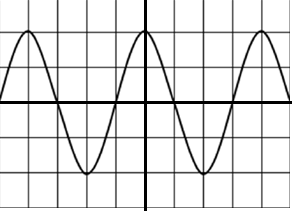 a) Quelle est la nature de la tension observée ?  (0,5pts) .      .     .     .     .     .     .     .     .     .     .     .     .     .     .     .     .     .     .     .     .    .     .     .     .     .     . b) Déterminer la période de cette tension.  (0,5pts).      .     .     .     .     .     .     .     .     .     .     .     .     .     .     .     .     .     .     .     .    .     .     .     .     .     .  c) Déduire la fréquence de cette tension.  (0,5pts).      .     .     .     .     .     .     .     .     .     .     .     .     .     .     .     .     .     .     .     .    .     .     .     .     .     .    d) Déterminer la valeur maximale de la tension.  (0,5pts).      .     .     .     .     .     .     .     .     .     .     .     .     .     .     .     .     .     .     .     .    .     .     .     .     .     .On branche un voltmètre aux bornes du résistor. Qu’appelle-t-on la tension mesurée par le voltmètre ? Donner sa valeur. (1pt).      .     .     .     .     .     .     .     .     .     .     .     .     .     .     .     .     .     .     .     .    .     .     .     .     .     ..      .     .     .     .     .     .     .     .     .     .     .     .     .     .     .     .     .     .     .     .    .     .     .     .     .      L’oxyde d’azote N2O est utilisé comme gaz anesthésiant en chirurgie ou comme propulseur dans les bombes aérosol. Le volume molaire gazeux vaut 25,0 L.mol-1.Quelle est la masse molaire de l’oxyde d’azote ?  (1pt).       .       .       .       .      .     .      .      .      .     .      .     .     .     .      .      .      .     .     .     .      .     .       .Quelle quantité de matière contient un volume V = 50,0 mL de ce gaz. Déduire le nombre des molécules d’oxyde d’azote.   (1pt).       .       .       .       .      .     .      .      .      .     .      .     .     .     .      .      .      .     .     .     .      .     .       ..       .       .       .       .      .     .      .      .      .     .      .     .     .     .      .      .      .     .     .     .      .     .       .Calculer la masse de 50,0 mL de ce gaz.   (1pt).       .       .       .       .      .     .      .      .      .     .      .     .     .     .      .      .      .     .     .     .      .     .       ..       .       .       .       .      .     .      .      .      .     .      .     .     .     .      .      .      .     .     .     .      .     .       .    .       .       La phénolphtaléine est un indicateur coloré acido-basique de formule C20H14O4 Elle est utilisée en solution dans l’éthanol à la concentration C=1,3.10–3mol.L-1 Quel est le solvant et le soluté de cette solution ?  (1pt).       .       .       .       .      .     .      .      .      .     .      .     .     .     .      .      .      .     .     .     .      .     .       ..       .       .       .       .      .     .      .      .      .     .      .     .     .     .      .      .      .     .     .     .      .     .       .Quelle quantité de matière de phénolphtaléine doit être utilisée pour préparer 250mL de cette solution alcoolique ? (1pt).       .       .       .       .      .     .      .      .      .     .      .     .     .     .      .      .      .     .     .     .      .     .       ..       .       .       .       .      .     .      .      .      .     .      .     .     .     .      .      .      .     .     .     .      .     .       .Quelle est la masse de phénolphtaléine correspondante ?  (1pt).       .       .       .       .      .     .      .      .      .     .      .     .     .     .      .      .      .     .     .     .      .     .       ..       .       .       .       .      .     .      .      .      .     .      .     .     .     .      .      .      .     .     .     .      .     .       .On dispose d’une solution aqueuse S0 de diiode de concentration C0 = 4,10.10.-2 mol.L-1. On souhaite préparer un volume V1 = 100 mL de solution de diiode de concentration C1 = 8.10-3 mol.L-1 Déterminer le volume V0 de solution S0 de diiode qu’on doit prélever. Puis déterminer le facteur de dilution.  (1pt).       .       .       .       .      .     .      .      .      .     .      .     .     .     .      .      .      .     .     .     .      .     .       ..       .       .       .       .      .     .      .      .      .     .      .     .     .     .      .      .      .     .     .     .      .     .       ..       .       .       .       .      .     .      .      .      .     .      .     .     .     .      .      .      .     .     .     .      .     .       ..       .       .       .       .      .     .      .      .      .     .      .     .     .     .      .      .      .     .     .     .      .     .       .Décrire à l’aide de schéma la manière dont il doit procéder et la verrerie nécessaire.  (1pt).       .       .       .       .      .     .      .      .      .     .      .     .     .     .      .      .      .     .     .     .      .     .       ..       .       .       .       .      .     .      .      .      .     .      .     .     .     .      .      .      .     .     .     .      .     .       ..       .       .       .       .      .     .      .      .      .     .      .     .     .     .      .      .      .     .     .     .      .     .       ..       .       .       .       .      .     .      .      .      .     .      .     .     .     .      .      .      .     .     .     .      .     .       ..       .       .       .       .      .     .      .      .      .     .      .     .     .     .      .      .      .     .     .     .      .     .       ..       .       .       .       .      .     .      .      .      .     .      .     .     .     .      .      .      .     .     .     .      .     . On donne en 𝒈.𝒎𝒐𝒍−1:        M(𝑪)=𝟏2,         𝑴(H)=1,        𝑴(𝑶)=𝟏𝟔 ,          𝑴(𝑵)=𝟏𝟒  𝓝𝑨=𝟔,𝟎𝟐.𝟏𝟎𝟐𝟑𝒎𝒐𝒍-1